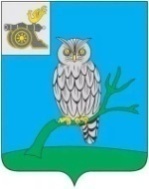 АДМИНИСТРАЦИЯ МУНИЦИПАЛЬНОГО ОБРАЗОВАНИЯ«СЫЧЕВСКИЙ РАЙОН»  СМОЛЕНСКОЙ ОБЛАСТИ П О С Т А Н О В Л Е Н И Еот  05 мая 2022 года  № 271О предоставлении разрешения                  на использование земель, государственная собственность на которые не разграничена, в целях размещения линий связиВ соответствии со статьями 3933-3936  Земельного кодекса Российской Федерации, постановлением Правительства Российской Федерации                            от 27.11.2014 года №1244 «Об утверждении Правил выдачи разрешения                     на использование земель или земельного участка, находящихся                                     в государственной или муниципальной собственности», постановлением Администрации Смоленской области от 28.05.2015 года № 302                                «Об утверждении Положения о порядке и условиях размещения объектов                   на землях или земельных участках, находящихся в государственной или муниципальной собственности, без предоставления земельных участков и установления сервитутов», на основании заявления ООО «Подразделение транспортной безопасности «Фактор», ИНН 7727852071, ОГРН 1147748024808, расположенного по адресу: 191187, г. Санкт-Петербург, ул. Чайковского, д. 17, схемы границ предполагаемых к использованию земель или части земельного участка на кадастровом плане территории,Администрация муниципального образования «Сычевский район» Смоленской области п о с т а н о в л я е т:1. Предоставить ООО Подразделение транспортной безопасности «Фактор» разрешение на использование земельного участка, государственная собственность на который не разграничена, в соответствии с приложенной схемой границ предполагаемых к использованию земель или части земельного участка на кадастровом плане территории из земель населенных пунктов,                для размещения линий связи:- сооружение связи (опора двойного назначения), конструкция представляет собой шестнадцатигранную коническую опору, состоящую                     из 4-х составных секций и анкерного блока, высота объекта 29 м., заглубление подземной части 3,8 м. по адресу: Смоленская область, Сычевский район,                     г. Сычевка, ул. Мира, площадью земельного участка 9 кв.м., расположенного                   в зоне объектов железнодорожного транспорта «Т2», с видом разрешенного использования земель «связь», кадастровый номер квартала 67:19:0010104.2. Установить срок действия разрешения, указанного в пункте 1 настоящего постановления, - 11 месяцев, начиная с 05.05.2022 года.3. В случае, если использование земельного участка, указанного в пункте 1 настоящего постановления, привело к порче либо уничтожению плодородного слоя почвы в границах такого земельного участка, Пользователь обязан:1) привести такой земельный участок в состояние пригодное для его использования в соответствии с разрешенным использованием;2) выполнить необходимые работы по рекультивации такого земельного участка.4. Действие разрешения прекращается со дня предоставления земельного участка в границах земельного участка, указанного в пункте 1 настоящего постановления. Уведомление о предоставлении земельного участка в границах земельного участка, указанного в пункте 1 настоящего постановления, направляется в адрес Пользователя в течение десяти рабочих дней со дня принятия соответствующего решения о предоставлении земельного участка.5. Контроль за исполнением настоящего постановления возложить                            на заместителя Главы муниципального образования «Сычевский район» Смоленской области К.Г. Данилевича.6. Опубликовать настоящее постановление в газете «Сычевские вести» и разместить на сайте Администрации муниципального образования                       «Сычевский район» Смоленской области.7. Настоящее постановление вступает в силу с момента его подписания. Глава муниципального образования«Сычевский район» Смоленской области                                    Т.В. Никонорова